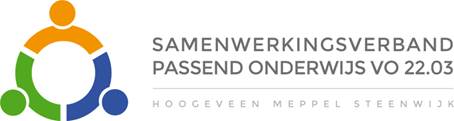 SWV VO 22.03 Schoolondersteuningsprofielen 2020-2021SchoolondersteuningsprofielTerra Meppel VO  December 2019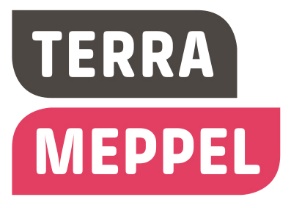 OVER DE SCHOOLONDERSTEUNINGSPROFIELENDit is het schoolondersteuningsprofiel van Terra Meppel VO. Met dit schoolondersteuningsprofiel kunt u als ouder, school of andere betrokkene nagaan welk onderwijs- en ondersteuningsaanbod deze school kan bieden. Door een uniforme opzet binnen ons Samenwerkingsverband van VO-scholen zijn we te vergelijken met andere scholen in de regio.Voor meer informatie kunt u ook de website van deze school bekijken: https://meppel.voterra.nl/terra-meppel-voHierop is onder meer de schoolgids met informatie voor ouders te vinden. Ga vooral ook eens kijken op de open dag om de sfeer te proeven en al uw vragen direct te stellen, of maak een afspraak voor een gesprek op de school.
Als u uw kind/leerling bij deze school wilt aanmelden, neemt u contact op met de contactpersoon voor toelating. De school onderzoekt vervolgens de plaatsingsmogelijkheden. Per leerling wordt daarover een zorgvuldig afgewogen besluit genomen.
Dit Schoolondersteuningsprofiel is met zorg en aandacht opgesteld door de schooldirectie van deze school. De school biedt leerlingen met een extra ondersteuningsbehoefte een zo passend mogelijke plek in het onderwijs, maar kan niet garanderen dat deze plek op de bovenstaande school zal zijn.1 ALGEMEEN1.1 Algemene InformatieNaam school: 			Terra Meppel VO		Adres: 				Werkhorst 58, 7944 AV, Meppel	Telefoonnummer: 			0522-253364		E-mail: 				meppel@voterra.nl		Website: 				meppel.voterra.nl	Contactpersoon voor toelating:	dhr. T. van LeeuwenHoe is de school bereikbaar met openbaar vervoer?School is op loopafstand van het trein- en busstation Hoeveel leerlingen volgen onderwijs op deze school?± 700 leerlingenWelke denominatie heeft deze school?(protestant) Christelijk1.2 OnderwijsaanbodWelk onderwijstype biedt deze school?				  ALLE LEERJAREN 	ALLEEN ONDERBOUW 	ALLEEN BOVENBOUWVoortgezet Speciaal Onderwijs	 			 			 		Praktijkonderwijs			 			 			 	VMBO-BL				 			 			 			VMBO-BL met LWOO			 			 			 			VMBO-KL				 			 			 			VMBO-TL / MAVO			 			 			 	Het Groene Lyceum			 			 			 	HAVO					 			 			 			Atheneum				 			 			 	Gymnasium				 			 			 	Welke sectoren biedt deze school op welk niveau aan?			       	      VMBO-BL		       VMBO-BL		       VMBO-KL 	       VMBO-TL						         	     LEERWERKTRAJECTTechniek				 			 			 			Zorg en welzijn			 			 			 			Economie				 			 			 			   Landbouw				 			 			 			 Intersectoraal				 			 			 		Intrasectoraal				 			 			 					Welke profielen kunnen gekozen worden binnen de havo en atheneum/gymnasium afdeling opdeze school?				        HAVO		     ATHENEUM	                GYMNASIUMNatuur en techniek		  	 			 			 Natuur en gezondheid		 			 			Economie en maatschappij		 			 			Cultuur en maatschappij	 	 			 				Welke vak-/beroepsrichtingen zijn er in het vmbo op deze school?Iedere leerling kiest in klas 1 voor:Sport, Cult of Groen.In klas 3 en 4 krijgen alle leerlingen van BB/KB de volgende verplichte profieldelen.Tussen productie en verkoop (TPV)Groene Productie (GRPR)Vergroening stedelijke omgeving (VGSO)Groene vormgeving en verkoop (GVV)Daarnaast kiezen de leerlingen vier keuzedelen. Deze keuzedelen zijn:Het groene machineparkBloemwerkHouden van dierenTuinontwerp en aanlegVoeding hoe maak je het3D vormgeving en realisatie (Cult)Sport en bewegenBewerken en verbinden van materialenGroene vormgeving en stylingGezonde dierenNatuurlijk groenKeukenAudiovisuele vormgeving en productie (Cult)Mens en Activiteit (Sport)OndernemenIn klas 3 en 4 GL krijgen alle leerlingen de volgende verplichte profieldelen.Tussen productie en verkoop(TPV)Vergroening stedelijke omgeving (VGSO)Daarnaast kiezen de leerlingen 2 keuzedelen. Deze keuzedelen zijn:Het groene machineparkBloemwerkHouden van dierenTuinontwerp en aanlegVoeding hoe maak je het3D vormgeving en realisatie (Cult)Sport en bewegenBewerken en verbinden van materialenGroene vormgeving en stylingGezonde dierenNatuurlijk groenKeukenAudiovisuele vormgeving en productie (Cult)Mens en Activiteit (Sport)Ondernemen1.3 Typering van de school en de leerlingenWat is het motto van de school?De wereld aan je voeten.Hoe is de school te typeren?
De leefomgeving neemt een belangrijke plaats in op onze school. Leerlingen zijn vaak buiten bezig. Dat betekent dat leerlingen bij ons in een prettige omgeving veel leren over voeding, koken, planten, verzorging van dieren en techniek. Ook leren ze rekening houden met de natuur én met elkaar. Daarnaast hebben ze ook alle ‘gewone’ vakken, die op elke vmbo-school worden gegeven. Terra Meppel is een Christelijke school. Landschap, plant en dier zijn voor ons een onderdeel van de schepping. Proberen Christen te zijn betekent ook dat wij open staan voor kinderen en ouders met andere levensovertuigingen. Iedereen die respect heeft voor de overtuiging van een ander is hier van harte welkom. Het lééft op onze school! Door het ‘groene’ onderwijs, de sportklas, de cultklas, de keus voor verschillende praktijkvakken in leerjaar drie en vier en de schoolreizen naar het buitenland.Wat maakt deze school bijzonder?Leerlingen krijgen opleidingen op het groene vlak.Daarnaast kunnen de leerlingen in klas 1 en 2 kiezen voor sport, cult of groen. In klas 3 kunnen de leerlingen doorgaan met waar ze voor gekozen hebben naast de groene vakken die de leerling dan zal krijgen.Leerlingen die vanaf de basisschool minimaal een havo advies krijgen kunnen ook bij ons terecht. Deze leerlingen volgen dan het Groene lyceum. Het Groene Lyceum is een opleiding waarin je in 6 jaar of mogelijk 5 jaar tijd een MBO niveau 4 diploma haalt.De stap van basisschool naar voortgezet onderwijs is best groot. Daarom krijgen de leerlingen veel aandacht en begeleiding. We willen graag weten hoe het met de leerlingen gaat en of ze het leuk vinden op school. Elke klas heeft een eigen mentor. Ook krijgen de leerlingen les van 7 á 8 docenten, die samen met de mentor deel uitmaken van een onderwijsteam voor al de jaren dat ze op Terra zitten. Welke leerlingpopulatie komt naar deze school?De leerlingen komen uit een breed gebied rond Meppel. Onze leerlingen zijn geïnteresseerd in groen, sport of kunst en cultuur; maar alle mogelijkheden voor een vervolg na onze school blijven open. 2 TOELATING2.1 ToelatingscriteriaAdvies basisschoolHet advies van de basisschool is het criterium voor de toelating. Met de toeleverende basisscholen is afgesproken dat we de plaatsingswijzer gebruiken.Zijn er andere criteria/voorwaarden om toegelaten te worden op deze school?Ja. In het geval van aanmelding voor LWOO, Praktijkonderwijs of Voortgezet Speciaal Onderwijs zijn aanvullende testen en/of onderzoeken nodig. Op 1 januari 2016 wordt LWOO ingepast in het systeem van passend onderwijs. Dat houdt in dat het samenwerkingsverband van scholen in de regio de taak van de Regionale Verwijzingscommissie overneemt. Het samenwerkingsverband beslist dan of de vmbo-school een aanwijzing krijgt voor de desbetreffende leerling voor LWOO of een toelaatbaarheidsverklaring krijgt voor het praktijkonderwijs.VMBO MET LWOOOm in aanmerking te komen voor VMBO met LWOO, gelden de landelijke criteria:De leerling heeft een IQ tussen 75 en 90.De leerling heeft een leerachterstand van 1 tot 3 jaar op twee van vier domeinen (begrijpend lezen, technisch lezen, spellen, inzichtelijk rekenen) waarbij minimaal één van de domeinen begrijpend lezen of inzichtelijk rekenen betreft.ofDe leerling heeft een IQ tussen 91 en 120.De leerling heeft een leerachterstand van 1 tot 3 jaar op twee van vier domeinen (begrijpend lezen, technisch lezen, spellen, inzichtelijk rekenen) waarbij minimaal één van de domeinen begrijpend lezen of inzichtelijk rekenen betreft.De leerling heeft belemmerende sociaal-emotionele problematiek.PRAKTIJKONDERWIJSOm in aanmerking te komen voor Praktijkonderwijs gelden de landelijke criteria:De leerling heeft een IQ tussen 55 en 80.De leerling heeft een leerachterstand van meer dan 3 jaar op twee van vier domeinen (begrijpend lezen, technisch lezen, spellen, inzichtelijk rekenen) waarbij minimaal één van de domeinen begrijpend lezen of inzichtelijk rekenen betreft.VOORTGEZET SPECIAAL ONDERWIJSMocht de leerling qua zorgproblematiek voor plaatsing op het Voortgezet Speciaal Onderwijs in aanmerking komen, wordt door de verwijzende school, samen met ouders, gekeken wat de mogelijkheden zijn. De Commissie Toewijzing van het Samenwerkingsverband 22.03 beoordeelt of toelating mogelijk is. Per leerling wordt bekeken wat de best passende onderwijsplek is. Welke toelatingscriteria gelden voor leerlingen die tussentijds instromen op dezeschool (dus niet vanuit het basisonderwijs)?Bij tussentijdse instroom (van de ene middelbare school naar de andere middelbare school) gelden dezelfde criteria voor toelating en plaatsing als voor leerlingen die instromen vanuit het basisonderwijs. In alle gevallen wordt contact opgenomen met de toeleverende school voor een warme overdracht. Op basis van alle informatie neemt de toelatingscommissie het volgende besluit:De leerling wordt toegelaten en geplaatst op het niveau en leerjaar zoals aangegeven door de toeleverende schoolDe leerling wordt afgewezen omdat de school op basis van haar geformuleerde ondersteuningsprofiel, niet kan voorzien in de ondersteuningsbehoefte van de leerling om succesvol de opleiding af te ronden. Terra houdt zich het recht voor om een capaciteitenonderzoek af te nemen voor plaatsing in bepaalde leerweg.Indien een leerling niet geplaatst kan worden zal er binnen het samenwerkingsverband gezocht worden naar een andere school.Wij streven ernaar om leerlingen die tussentijds willen instromen te kunnen plaatsen. In een enkel geval kan het voorkomen dat er onvoldoende ruimte op school is om te kunnen plaatsen. Voor het Groene Lyceum geldt het volgende:  Instroom tijdens het opleidingstraject is alleen mogelijk gedurende het eerste leerjaar. Er is in dit geval altijd sprake van een intakegesprek. Na het eerste leerjaar is vanwege de afwijkende werkwijze binnen het Groene Lyceum instroom niet meer mogelijk.2.2 ToelatingsprocedureMaken onderstaande activiteiten onderdeel uit van de intake- en toelatingsprocedure?         ALTIJD 		ALLEEN ALS NODIG 	      NEE, NOOITEen intakegesprek met de			 			 			 leerlingEen intakegesprek met de ouders		 			 			Een overdrachtsgesprek met de		 			 			school van herkomstAanvullende testen en/of			 			 			onderzoekenEen observatie (bijvoorbeeld		 			 			tijdens een testdag)Een observatie op de school van		 			 			herkomstRuimte voor aanvullende informatie over de toelatingEr vinden gesprekken plaats bij tussentijdse instroom.Er vinden gesprekken plaats met leerlingen/ouders die aangemeld worden voor het Groene Lyceum.Er vinden indien nodig gesprekken plaats met leerlingen/ouders die aangemeld worden voor het LWOO.Er vinden indien nodig gesprekken plaats bij leerlingen waarbij er mogelijk sprake kan zijn van een specifieke ondersteuningsbehoefte en bij leerlingen met een (eerder) opgesteld Ontwikkelingsperspectief- plan (OPP).3 VOLGEN3.1 Ontwikkeling van de leerlingHoe volgt de school de ontwikkeling van de leerling?Via het volg- en adviessysteem van Cito, rapportage van het voortschrijdend gemiddelde, leerlingbespreking, mentorgesprekken, contactavonden, samenwerking met ouders en verslaglegging in Magister, in klas 1 en 2 worden bij de leerlingen een vragenlijst afgenomen die informatie geeft over het welbevinden op school. Binnen het onderwijsteam worden deze gegevens besproken om de begeleiding te optimaliseren.Hoe brengt de school van elke leerling de startsituatie in beeld? Naast het doornemen van het onderwijskundig rapport (of andere dossiergegevens) wordt er, als de leerling net op school zit, een aantal kenmerken nader in beeld gebracht.        	       ALTIJD               ALEEN ALS NODIG 	        NOOITIn beeld brengen				 			 			 taalvaardigheden door afnemenmethode onafhankelijke toetsenIn beeld brengen				 			 			 rekenvaardigheden door afnemenmethode onafhankelijke toetsenScreenen op dyslexie			 			 			 Screenen op dyscalculie			 			 			 Screenen op faalangst			 			 			Screenen op hoogbegaafdheid		 			 			 In beeld brengen van het			 			 			welbevinden In beeld brengen sociale			 			 			vaardighedenIn beeld brengen				 			 			vaardigheden op gebied van lerenlerenHoe volgt de school de ontwikkeling van elke leerling?Op onze school overleggen mentoren en docenten over de ontwikkeling van leerlingen in o.a. leerling- en/of rapportbesprekingen. Waar nodig is vervolgens overleg met deskundigen in en om de school. Ontwikkeling en vorderingen worden vastgelegd in het leerlingvolgsysteem Magister.        ALTIJD 		  ALLEN ALS NODIG 	        NOOITInzet methodeafhankelijk			 			 			toetsen om de ontwikkelingte volgenObserveren van sociale			 			 				 vaardigheden in de (mentor)klasPeriodieke, geplande individuele		 			 			gesprekken met de leerlinggericht op prestatiesPeriodieke, geplande individuele		 			 			 gesprekken met de leerlinggericht op welbevindenPeriodiek in beeld brengen			 			 			 onderwijsbehoeften van leerlingenGeregeld afstemmen met ouders		 			 			 over gedrag en opvallende zakenin de thuissituatieDe mentor bespreekt zijn			 			 			leerlingen met de mentor van hetvolgende schooljaarGebruik van portfolio's			 			 			4 SCHOOLKLIMAAT4.1 Veiligheid en welbevinden van leerlingHoe geeft de school invulling aan het mentoraat?De mentor is de eerst aangewezen contactpersoon voor de leerling en de ouders: de spil in de eerstelijnszorg. De mentor volgt de cijfermatige ontwikkeling van de leerling, zodat cognitieve achterstanden vroegtijdig gesignaleerd kunnen worden. De mentor spreekt leerlingen aan die te laat komen en/of verzuimen en onderhoudt het contact met de ouders. Verder volgt de mentor de persoonlijke ontwikkeling van de leerling om zo sociaal-emotionele problematiek vroegtijdig te signaleren. De mentor is onderdeel van het onderwijsteam waar de leerlingen besproken worden met een vast team van 7 á 8 docenten.Activiteiten vanuit mentoraatMentorles met de eigen mentorklasGesprekken met de mentorklasIndividuele gesprekken met leerlingenObserveren van de mentorklas op gedrag en welbevindenHoe zorgt de school voor veiligheid en welbevinden van de leerlingen?Op een veilige school komen leerlingen en personeelsleden graag. Pesten, meenemen van wapens, discriminatie en seksuele intimidatie tolereren we niet. De school heeft twee vertrouwenspersonen, twee coördinatoren sociaal veilige school, er is een klachtenregeling, een leerlingenstatuut en een pestprotocol. Wij gaan sociaal onveilig gedrag tegen en proberen dit te voorkomen door een actief beleid te voeren op het handhaven van de schoolregels. Brandveiligheid: in ieder gebouw hangen ontruimingsinstructies en -plattegronden. We houden met regelmaat ontruimingsoefeningen. Een deel van het personeel is opgeleid tot bedrijfshulpverlener/EHBO’er.Hoe zorgt de school dat de overstap voor nieuwe leerlingen zo goed mogelijk verloopt?Eerste kennismaking voor de leerling met de nieuwe mentor én nieuwe klas voor de zomervakantieIntroductiedagen op school aan het begin van het schooljaar voor eerstejaars leerlingenIndien mogelijk plaatsen bij bekenden in de klas (vriend/klasgenoot uit groep 8/zelfde omgeving)4.2 Werken aan sociale vaardighedenHoe besteedt de school aandacht aan sociale vaardigheden en omgaan met elkaar?Een deel van de mentorlessen werken docenten aan ‘sociale vaardigheden’ en/of ‘omgaan met elkaar’. Er is een aparte training in de school voor leerlingen die dat nodig hebben, gericht op sociale vaardigheden.4.3 Betrekken van leerlingenWelke activiteiten heeft deze school om leerlingen actief bij elkaar en de school tebetrekken?Leerlingen nemen deel aan de leerlingenraadLeerlingen lopen  stage in het kader van hun opleidingSportdagen, excursies, vieringen en bijzondere niet lesgebonden activiteiten worden lopende het schooljaar georganiseerd.Hoe is de tevredenheid van de leerlingen over de school?Elk jaar houden we een enquête onder leerlingen. Daarnaast praten leerlingen mee in een leerlingenraad en houden mentoren in hun gesprekken vinger aan de pols. Daaruit blijkt een grote tevredenheid over het algemeen. Op sommige punten krijgen we natuurlijk goede tips.LeerlingtevredenheidRuimte voor aanvullende informatie over het betrekken van leerlingen bij elkaar en bij de school of de leerling tevredenheidLeerlingen worden ingezet bij PR activiteiten. We organiseren werkweken en schoolfeesten. Leerlingen hebben een belangrijke rol bij vieringen5 OUDERS5.1 Betrokkenheid oudersHoe betrekt de school ouders bij de schoolloopbaan van hun kind en de school?Kennismakingsmoment voor de ouders met de mentor aan het begin van het schooljaar tijdens een ouderavond. Organiseren contactavonden naar aanleiding van het rapport.Nieuwsbrief om ouders op de hoogte te stellen van ontwikkelingen in en rond de school.Organisatie van informatieve (thema)bijeenkomsten op school.Organiseren ouderbijeenkomsten (ouderklankbordgroep) om mee te denken over ontwikkelingen van de school.Inzage in actuele prestaties van hun kind via Magister (internet).Bespreken (individueel) ontwikkelingsperspectief met ouders (indien nodig). Hoe is de tevredenheid van de ouders over de school?Uit de enquêtes, gesprekken tijdens ouderavonden, open dagen, contacten mentor – ouders en uit de ouderklankbordgroep is de tevredenheid in het algemeen op orde. Via de genoemde instrumenten krijgen we waardevolle feedback die we gebruiken bij het verder verbeteren. De gegevens hieronder zijn verouderd en we verwachten bij de nieuwe afname van dit schooljaar een stijgende tevredenheid. Het directe contact met mentoren en onderwijsteam draagt daar positief aan bij.OudertevredenheidRuimte voor aanvullende informatie over het betrekken van ouders of de oudertevredenheidEr bestaat een ouderklankbordgroep, waar ouders kritisch kunnen meedenken in de gang van zaken op school.De tevredenheid van leerlingen en ouders kunt u ook vinden op www.scholenopdekaart.nl.6 ONDERSTEUNING6.1 Omgaan met verschillen in lerenHoe gaat de school om met verschillen op het gebied van de basisvaardigheden (taalen rekenen)?Er wordt op alle niveaus aanvullend reken- en taalonderwijs geboden in de onderbouw. Er zijn RT mogelijkheden.Heeft de school ondersteuningsmogelijkheden voor leerlingen met dyslexie?Ja, namelijk Dyslexie begeleiding indien nodig.Verlenging toets tijdGebruik KurzweilHeeft de school aanpassingen voor leerlingen die extra aandacht voor dyscalculie nodighebben?Ja, namelijkMogelijkheid voor RT.Verlenging toets tijdIndien nodig gebruik van rekenhulp kaart.Heeft de school aanpassingen gericht op begaafde leerlingen?Ja, namelijkExtra uitdagingen op vakoverstijgende vaardigheden. Leerlingen GL kunnen een extra examenvak kiezen (en hiermee ook een TL-diploma halen). Ook de leerlingen die Sport en Cult kiezen, hebben een extra examenvak (LO2 en Kunstvakken)Hoe gaat de school om met verschillen in leren?We laten leerlingen kennis maken met verschillende leerstrategieën voor verschillende leerdoelen. Er is differentiatie in werkvormen gericht op verschil in leerstijl van leerlingen.  6.2 GroepsarrangementenONDERSTEUNINGSAANPAK VOOR GROEPEN LEERLINGENUitgangspunt in ons samenwerkingsverband is dat alle scholen extra ondersteuning (kunnen) bieden. Elke school gaat na of leerlingen extra onderwijsbehoeften hebben en bepaalt vervolgens met de ouders hoe zij de ondersteuning het beste kan vormgeven. Het kan gaan om ondersteuning op maat voor individuele leerlingen: maatwerk of eenindividueel arrangement. Of om ondersteuning voor meerdere leerlingen in een groepsarrangement.Groepsarrangement = een combinatie van activiteiten en/of aanpassingen gericht op extra ondersteuning van een specifieke groep leerlingenHeeft de school groepsarrangementen?ParkeerplekLWOO (leerwegondersteunend onderwijs)6.2.1 ParkeerplaatsParkeerplaatsDe Parkeerplaats is een ruimte binnen de school (in beide gebouwen) waar leerlingen, na toestemming van de docent, gebruik van kunnen maken om in een prikkelarme omgeving verder te gaan met het vak waarvoor zij op dat moment niet de les kunnen volgen. Leerlingen kunnen ook tijdens pauzemomenten gebruik maken van de Parkeerplaats.Alle leerlingen die een arrangement hebben mogen gebruik maken van de Parkeerplaats; zij hebben een zogenaamde  ‘Parkeerpas’. Er zijn ook leerlingen die een ‘Parkeerpas’ hebben, maar geen arrangement en/of OPP. Mentoren kunnen deze pas voor een leerling aanvragen bij de Coördinator Passend Onderwijs. De Coördinator Passend Onderwijs bespreekt daarna de situatie van de leerling met de mentor en de betreffende leerling. De Coördinator Passend Onderwijs beslist vervolgens of de leerling een pas krijgt.In principe mag een leerling met een pas maximaal tweemaal per dag gebruik maken van de Parkeerplaats, tenzij er andere individuele afspraken hierover gemaakt zijn.Een leerling komt altijd eerst naar de les en vraagt aan de betreffende docent of hij/zij naar de Parkeerplaats mag. Zeer wenselijk is dat leerlingen de instructie in de les wel meemaken. Een leerling meldt zich aan het einde van de les weer bij de docent. Het is niet toegestaan toetsen/tentamens op de Parkeerplaats te maken, tenzij dit duidelijk in het OPP vermeld staat of bij het aangaan van het arrangement besproken en goed bevonden is. 6.2.2 LWOOOp welke leerlingen is het groepsarrangement LWOO gericht?Leerlingen die een aanwijzing hebben voor LWOO afgegeven door de Commissie Toewijzing van SWV VO 22.03. Waaruit bestaat het groepsarrangement LWOO? In de onderbouw hebben de LWOO leerlingen op VMBO basis niveau les in klassen van gemiddeld 18-20 leerlingen. Zijn er voorwaarden/procedures om mee te kunnen doen aan dit groepsarrangement? Er moet voor deze leerlingen door de school aan aanwijzing voor LWOO worden aangevraagd. 
De leerlingen moeten voldoen aan de criteria voor LWOO, zie 2.1 Toelatingscriteria.6.3 Ondersteuning in de schoolWelke (basis)vaardigheden/deskundigheid wat betreft omgaan met verschillen, is breed aanwezig bij het docententeam van deze school?Op didactisch gebied is er ruimte voor differentiatie maar ook op pedagogisch vlak wordt er wel degelijk rekening gehouden met leerlingen met een specifieke ondersteuningsbehoefte.Binnen het VMBO is er niveaudifferentiatie en worden er verschillende werkvormen aangeboden gericht op verschillende leerstrategieën en leerstijlen.Welke aanpassingen bieden docenten in hun aanpak om tegemoet te komen aan extraonderwijsbehoeften van (groepen) leerlingen?      VOOR ALLE 	      VOOR EEN         INDIVIDUELE            NIET     LEERLINGEN 	         GROEP	      LEERLINGEN	         IN HUISWerken volgens een vast lesmodel 	 		 				 Extra verduidelijking van lesopbouw 	 		 				 en regels in de les (waar mogelijkvisueel maken)Extra verduidelijking van taken in 		 		 				 de les (m.b.v. stappenplannen)Extra verduidelijking van grenzen 		 		 				 Aan gedrag (waar mogelijk visueel)	 		 				 Extra aandacht voor aanmoediging		 		 				 en feedback in de lesUitbreiding instructietijd			 		 				 Leerstof aanbieden in kleinere		 		 				 delenElke dag starten met de mentor		 		 				 Structureel werken volgens een		 		 				 programma/methode gericht opgedragWelke ondersteuningsmogelijkheden heeft de school?       ALLEEN 		  GEÏNTEGREERDE 	    NIET IN HUIS    ALS NODIG                 AANPAK VOOR ALLE leerlingen	INDIEN AAN DE ORDE                                      OF VOOR GROEPEN       WORDT DOORVERWEZENOndersteuningsteam				 			 				Studiebegeleiding (gericht op	 	 			 					leren leren)Bijles (gericht op vak inhoud)		 			 				Huiswerkbegeleiding 			 			 				Examentraining				 			 				Ondersteuning bij beroepskeuze		 			 				en/of vervolgopleidingStagebegeleiding				 			 				Begeleiding bij arbeidsinpassing		 			 				Faalangstreductietraining			 			 				Examenvreesreductietraining		 			 				Weerbaarheidstraining			 			 				Agressieregulatie training			 			 				Psycho-educatie				 			 				Dramatherapie				 			 				Muziektherapie				 			 				Over welke deskundigen beschikt de school?De school heeft deskundigen in huis en werkt samen met instellingen om leerlingen goed te kunnen ondersteunen. De volgende deskundigen zijn in huis of makkelijk toegankelijk:OrthopedagoogCoördinator Passend Onderwijs VertrouwenspersoonSchoolmaatschappelijk werkerSchoolverpleegkundige (GGD) / Jeugdarts(wijk)agentLeerplichtambtenaar6.4 AanpassingenWelke aanpassingen in de organisatie zijn aanwezig om tegemoet te komen aan extra onderwijsbehoeften van leerlingen?    VOOR ALLE 	      VOOR EEN       INDIVIDUELE        NIET   LEERLINGEN 	         GROEP	      LEERLINGEN      IN HUISVerlenging toets tijd 				 		 				 Voorlezen toetsen 				 		 				 Voorlezen examen 				 		 				 Spreiding van examens over 		 		 				 meerdere jarenWelke fysieke aanpassingen en welke ondersteuningsmiddelen heeft de schoolbeschikbaar om tegemoet te komen aan extra onderwijsbehoeften van leerlingen?						JA	          NEERolstoeltoegankelijk 				 		 	Theorie- en praktijklokalen 			 		 	aangepast voor gebruik doorleerlingen in een rolstoelLift						 		 	Invalidentoilet 				 		 	Brede deuren 				 		 	Tilvoorzieningen				 		 	Extra schoonmaak i.v.m. allergieën 	 		 	Mogelijkheid tot rusten 			 		 	      VOOR ALLE      VOOR EEN          NIET     LEERLINGEN       GROEP	      IN HUISPrikkelarme inrichting lokalen 		 		 			Prikkelarme verlichting 			 		 			Aanpassingen in de akoestiek 		 		 			Visuele ondersteuning 			 		 			(pictogrammen)Prikkelarme werkplekken binnen de 	 		 			lesruimte (bijv. tafel met schot)Stilte (werk)plek waar de leerling 		 		 			heen kan om rustig te werkenTime-out ruimte met begeleider,		 		 			waar de leerling heen kan om totrust te komenVaste persoon waar de leerling		 		 			naar toe kan tijdens vrijemomenten    VOOR ALLE 	      VOOR EEN       INDIVIDUELE        NIET   LEERLINGEN 	         GROEP	      LEERLINGEN      IN HUISLaptop / tablet 				 		 				 Digitaal lesmateriaal 			 		 				 Computers met 'voorleesapplicatie' 	 		 				 (zoals Kurzweil)Laptop/computer voor toetsen 		 		 				 Vergroot lesmateriaal 			 		 				 6.5 SamenwerkingSAMENWERKINGSVERBAND VO 22.03 HOOGEVEEN, MEPPEL, STEENWIJKDeze school maakt deel uit van Samenwerkingsverband VO 22.03 met ongeveer 11.000 leerlingen. De scholen in het Samenwerkingsverband bevinden zich in Hoogeveen, Meppel en Steenwijk. Vanzelfsprekend komen er ook leerlingen uit andere dorpen en steden in de omgeving van deze plaatsen naar deze scholen, waaronder de gemeenten Westerveld en De Wolden, die ook bij het samenwerkingsverband horen.

Het samenwerkingsverband passend onderwijs VO 22.03 wil onderwijs bieden aan iedere leerling en dat onderwijs moet passen bij wat de leerling wil en bij wat de leerling kan. Binnen het gewone voortgezet onderwijs en, als dat nodig is ook in het Voortgezet Speciaal Onderwijs, bieden de scholen daarom onderwijs aan waarin veel gedifferentieerd wordt. In zo’n vorm van onderwijs kan elke leerling aan zijn trekken komen en al zijn mogelijkheden leren benutten.Heeft de school een structurele samenwerkingsrelatie met een andere VO of VSOlocatie?Terra Meppel VO maakt deel uit van Terra en werkt beleidsmatig en organisatorisch samen met de andere Terra VO scholen; bijv. t.a.v. Passend Onderwijs. Terra is samen met het Dollard College en RSG de Borgen onderdeel van Onderwijsgroep Noord. Terra werkt daarnaast samen met Dingstede, Greijdanus, Stad & Esch en VSO Meppel.  Heeft de school een structurele samenwerkingsrelatie met een (zorg)instelling?We werken samen met de gemeente via School Maatschappelijk Werk, leerplicht en de GGD.SchoolGemiddeldWord je door school uitgedaagd om je best te doen?7,06,9Word je gemotiveerd door docenten?6,66,4Houden docenten rekening met je sterke en zwakke punten?6.86,5Hoe tevreden ben je over de afwisseling van verschillende activiteiten tijdens de les?6,86,7Hoe werkt ICT op jouw school?7.46,6Hoe tevreden ben je over de hoeveelheid ICT die gebruikt wordt tijdens de lessen?6,76,8Vind je dat de lessen aansluiten bij gebeurtenissen uit het nieuws?5,24,9Hoe tevreden ben je over buitenschoolse activiteiten?5,36.0Hoe tevreden ben je over de begeleiding richting een vervolgstudie?6,86,7Behandelen docenten jou met respect?7.97,7Vind je dat jouw docenten goed uitleggen?7,26.9Hoe tevreden ben je over jouw mentor?8.38.0Krijg je extra hulp als je problemen hebt met leren?7.16,9Vertellen docenten jou duidelijk hoe jouw resultaten zijn?7,36.8Informeert de school jou over schoolzaken die voor leerlingen belangrijk zijn?7.06,8Telt de mening van leerlingen mee op jouw school?6,56,2SchoolGemiddeld1. De school biedt onderwijs dat aansluit op het niveau van mijn kind.8,08,52. Mijn kind krijgt op school de mogelijkheid om zijn of haar talenten te ontwikkelen.7,57,8(bijvoorbeeld: sportief, muzikaal, creatief of talent voor bepaalde vakken)3. De school stimuleert mijn kind om zijn of haar best te doen.7,27,84. De school zorgt dat mijn kind geïnteresseerd is in de lesstof.6,56.95. Er zijn voldoende ICT-middelen beschikbaar op school. (bijvoorbeeld: computers,7,78.0laptops, tablets, smartboards)6. De school bereidt mijn kind goed voor op wat hij of zij later in de samenleving tegenkomt.7,17,67. Mijn kind leert op school goed samenwerken met anderen.7,88,28. De school leert mijn kind om een eigen mening te vormen.7,57,99. De school houdt mij op de hoogte van belangrijke gebeurtenissen.7.28,210. Ik word door de school goed geïnformeerd over de vorderingen van mijn kind.7,27,911. Ik kan makkelijk contact krijgen met de school als ik dat wil.8,08,512. Ik zou andere ouders aanraden deze school voor hun kind te kiezen.8,08,013. Ik ben tevreden over de mentor van mijn kind.6.88,514. Mijn kind gaat met plezier naar school.7.77,715. Pesten wordt op school goed aangepakt.7,37,7